Worship in the classroomAdditional practical ideasContextThis document complements the ‘Fresh Approach guide to planning and leading worship’, ‘Worship in the classroom’, ‘Making the most of leading worship in the classroom’ and the termly diocesan collective worship plans.  Please find further guidance and termly collective worship planning on this page.There are three suggestions below, which are additional ideas written to reduce the planning burden on class teachers. One of these ideas could be used each week alongside the schools’ current worship planning.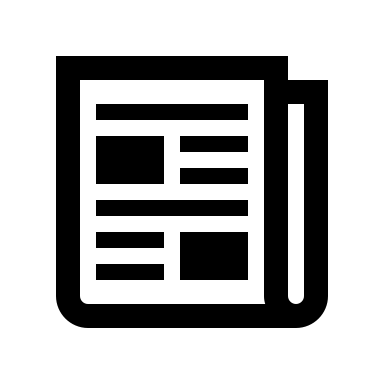 Pages 5-9 – Praying around the news  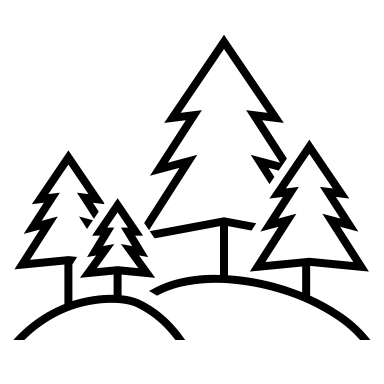 Page 10 – Exploring nature 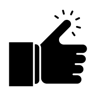 Pages 11-12 – Sharing good newsStructure of collective worship This structure provides a scaffold for collective worship wherever you are; Gather, Engage, Respond and Send. There are some key features within each section which ensure that your act of worship is distinctively Christian.(see table below)  How you fill each ‘column’ is up to you and your class.Top tips for planning and leading worship in the classroom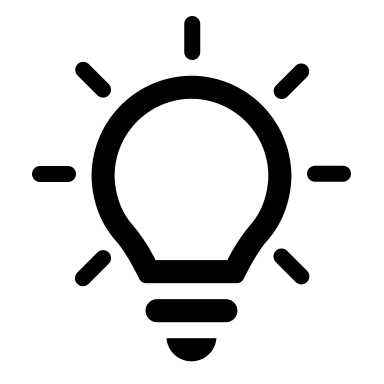 Set up some clear routines for starting and ending worship so the children become familiar with your class pattern of worship. For example:Play a piece of quiet worship music to signal it is time to prepare the room for worship.Change the lighting if you can.Change the position the children are sitting in, could they come and sit on the carpet or could they move their chairs?Create a visual clue that worship is beginning by preparing your worship table. Create a worship box, which contains items for your worship table. E.g. Bible, cross, candle, table cloth. This will make it much easier to set your classroom up for worship.Keep it simple. It is much better to take one Bible story or passage of scripture and ask a few open questions about it, than over complicate it with too many ideas. Remember, it must feel like a Christians act of worship not a PSHE lesson or P4C session.Involve your pupils! Set up a rota of children to set up the worship space as you prepare yourself to lead.Ask groups of children to lead the whole act of worship or elements of it each week. Could they; Open and close worship by sharing the greetings and lighting the candles.write and read the prayerschoose a Bible story to share with the class and then think about the questions they could ask to discuss the this storyBring a news story they would like to think and pray about. (See below for guidance on this.)take responsibility for collating and displaying the written prayers.Prepare a short PowerPoint to lead the act of worship through.It is amazing how quickly they mimic your pattern and are able to ask and discuss open ended questions with their peers. Worship in the classroom is a great training ground for all pupils to lead some or all of an act of worship.(See Resources – William and Lucy lead collective worship to develop your pupil leaders further.) https://www.canterburydiocese.org/childrenandyoungpeople/our-schools/collective-worship/william-lucy-lead-collective-worship/ Questions you could ask when discussing a Bible story or passage of scripture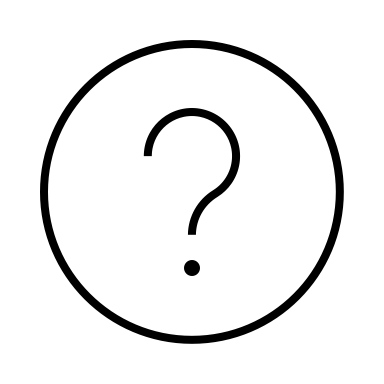 I wonder … What has happened in this story?Where is this Bible passage from? (Old Testament, New Testament – you could use your Big Frieze to help position the story or passage in the big story of the Bible)Who wrote this passage / who told this story? How might the characters in the story be feeling?Why do you think Jesus told this story?Is there a hidden message inside this story?What might this story teach Christians about God, how Jesus wants his people to live, how they should be behave or act towards others?How might it make Christians feel when they hear this?How does this story / passage make you feel?What difference might this story/ passage / teaching from the Bible make to you/ your life / your actions?             Praying around the newsTake an item that is in the news, or that has caught the interest of your class this week. Consider the impact this news story has on the people involved. Then spend some time praying for the situation and those affected.You might like to put a marker on a globe for places you have prayed for or create a world prayer map in your prayer space for children to add their prayers too. 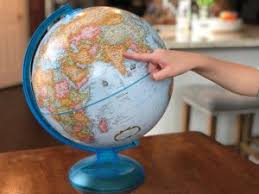 How could your pupils could plan and lead this?https://www.prayerspacesinschools.com/resources/32 - See this prayer space idea. Suggested structure and ideas for praying around the news act of worshipHand prayers – praying around the newsCould you use your hands to pray? As you point or hold each finger say a prayer linked to each heading.  Below are some words that could help to create your prayers. Amend and tweak to suit the situation you are praying for.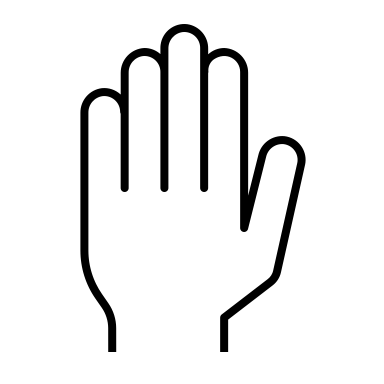 Suitable news websites for using within collective worship (With thanks to Guildford Diocese for collating these websites)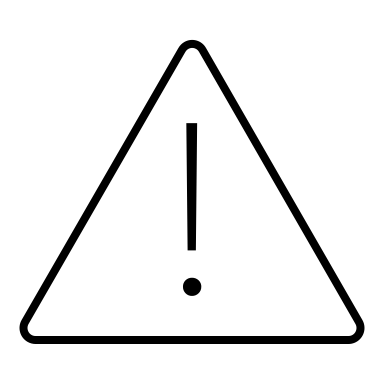 Take care! It is important to avoid using ‘Fake News’!  This material from The Guardian is helpful if you are letting pupils select the news stories that you are going to use. https://www.theguardian.com/newswise/2018/sep/17/newswise-navigatorPrimary BBC Newsround - https://www.bbc.co.uk/newsroundItems from the current news put into a form that is suitable for pupils in KS2 and above.  Do check that the content is suitable for the background and experiences of the pupils in your class.  Dogo News https://www.dogonews.com/Online news site for children with stories written from an international perspective. Upper KS 2 and secondary. News for Kids - https://newsforkids.net/Daily roundups of current news written for children, including explanations of unfamiliar terms. US-based but includes worldwide stories. Positivity Place - https://live.firstnews.co.uk/positivity-place/A source of positive news stories for children.Picture News – https://www.picture-news.co.uk/Each week they choose a current news story, provide an image, a thought-provoking question and a variety of teaching resources.  Online primary version is £130 a year. There is an EYFS version £80 a year. SecondaryBBC What’s New?  https://www.youtube.com/c/BBCWhatsNew/featuredA news programme for young people in Africa aimed at 11- to 16-year-olds. A weekly broadcast is available to watch on their YouTube channel. They also include stories about children doing remarkable things in different African countries.Dogo News https://www.dogonews.com/Online news site for children with stories written from an international perspective. Global connections – World prayer news https://www.globalconnections.org.uk/prayer This website gives prayer points for different situations around the world.Exploring nature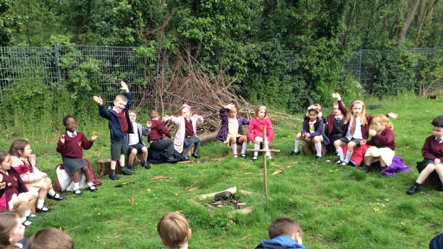 Could you go outside of your classroom and enjoy the nature around you? Do you have a forest school area, local park or beach where you could hold your worship? Many people meet with God through nature, so why not explore and notice what has been created?Suggested format for worship in Nature                Sharing Good news!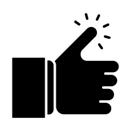 	There were many stories of hope and good news being shared during lockdown, this brought so much joy to those listening. Why not bring these stories of hope and joy into your classroom.Celebrate the lives of your class, encourage them in all they are doing to live out the vision and values of the school.You might also like to share a good news story from the News, so the children understand the world isn’t just full of bad news.Therefore encourage one another and build one another up, just as you are doing.1 Thessalonians 5:11Suggested format for Good News worship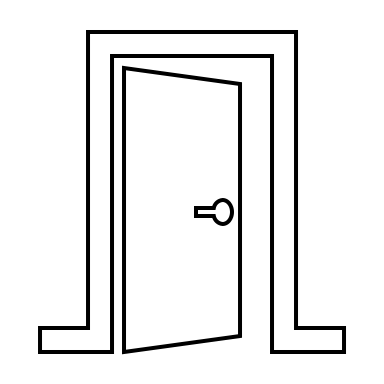 Gather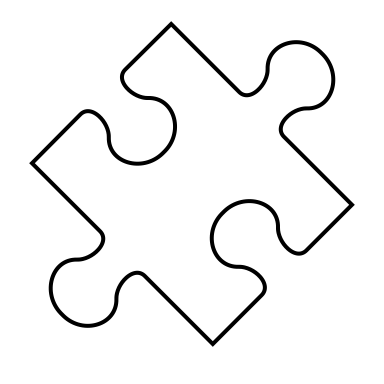 Engage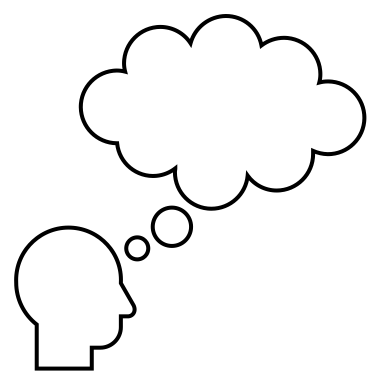 Respond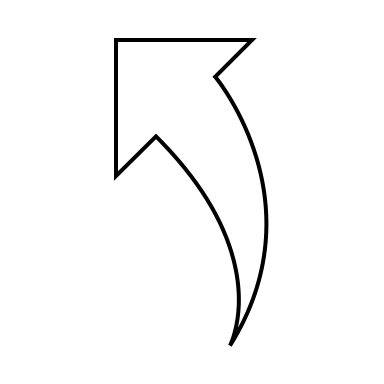 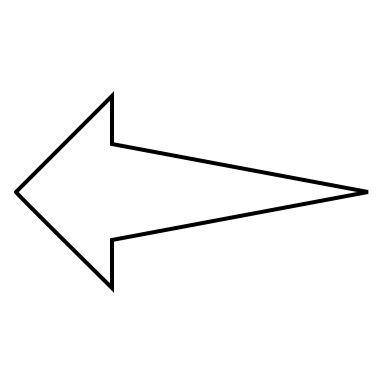 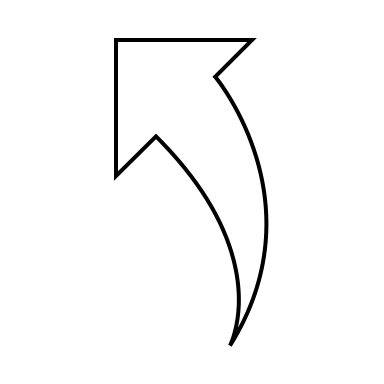 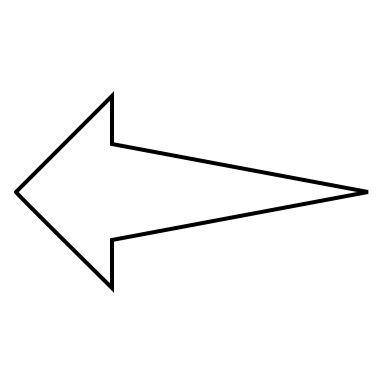 SendHow will you signal that worship has begun?What will you do to begin worship?Light candleOpening liturgyWhat is the key message for the act of worship?How will you share the Bible text or story? What questions will you ask? “I wonder ..”How will the children respond to the story/message?What opportunities will there be for prayer, reflection and stillness?What key thought or message will you ‘send’ the children out with?How will you signal that worship has ended?Blow out candleClosing liturgy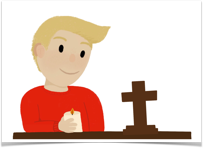 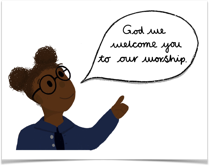 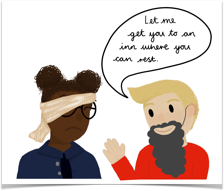 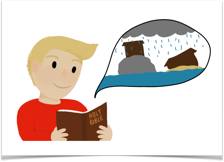 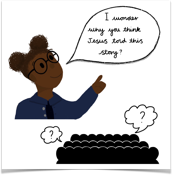 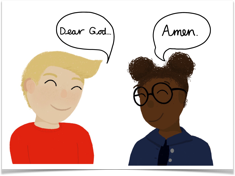 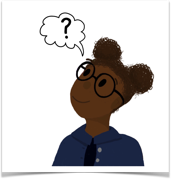 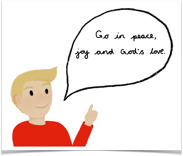 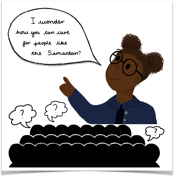 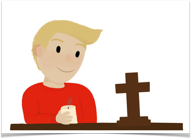 GatherEngageRespondSendThis is the day that the Lord has made. 
Let us rejoice and be glad in it.Amen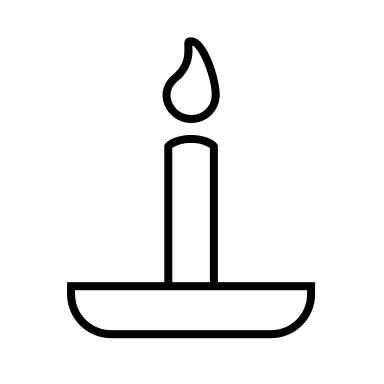 Light your candle In our worship today we are going to be watching a clip from the news. (See below for suitable websites)When we have watched it, we are going to think about what the people involved must be going through and how they might be feeling. We are then going to pray for this situation and add them to our prayer map. The Bible teaches Christians that they have a responsibility to pray; pray for all people, the situations they find themselves in and for those in charge and those helping practically. Share this Bible verse together. First, I tell you to pray for all people. Ask God for the things people need, and be thankful to him. You should pray for kings and for all who have authority. Pray for the leaders so that we can have quiet and peaceful lives—lives full of worship and respect for God.  1 Timothy 2: 1-3I wonder what this verse teaches Christians about what to pray for? We are going to try and do that nowWatch a clip from the news, then discuss:What is the situation? Where is the situation? Who is involved?What has been the impact?Who is there helping? What things do you think we need to pray for?How it makes you feel?We have come together to pray for the needs of the world.Lord hear our prayers.You could: (Choose one of these ideas each week)Ask children to write down their prayers for the situation on post it notes and add them to your prayer map or prayer area. Write a class prayer together, which you could say together for the situation. Put it up in your classroom to say at other points in the week.invite a couple of children to say a prayer out loud on behalf of the class.Use the hand prayer format below.Sit quietly, with an image of the situation on the screen for the children to reflect on and say their own prayers silently. Draw your feelings or prayers on some paper to add to the prayer area.Shout prayers – allow the children to write a feeling word or an action word (e.g. HELP!) on a graffiti board to indicate how this situation makes them feel.Paper chain of prayers. The children could work in small groups to write a prayer on a slip of paper, which can they all be gathered together each week to create a long chain of prayers.Don’t forget to reflect back and see if your prayers have been answered- has the situation has improved or got better? I wonder how the situation we looked at today made you feel?Prayer is one way of helping, but I wonder if there is anything else we could do to help this situation? 
Keep thinking about this situation and the prayers that you have prayed today. May you be filled with God’s peace, joy and love.AmenBlow out the candle GatherEngageRespondSendCreator God, we thank you for all you have made, help us to enjoy creation together.AmenIf appropriate or possible, light a candle or a small fire as a sign that worship has begun.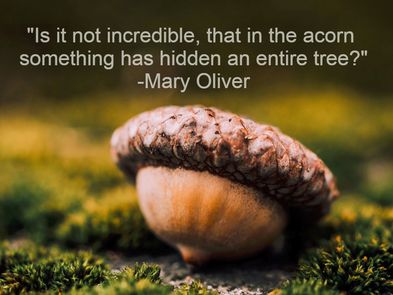 You might like to read this psalm. I wonder why the psalmist wrote this, how do you think they were feeling? Where might they have been?Look at the splendour of your skies,
your creative genius glowing in the heavens.
When I gaze at your moon and your stars,
mounted like jewels in their settings,
I know you are the fascinating artist who fashioned it all!Psalm 8:3 (TPT)Allow the children time and space to wonder silently or just sit still in creation; what can you hear, feel, smell, touch? How does it make you feel? What signs can they find that make them think of God as creator?Celebrate the amazing nature you are in; from conkers to the changing colours of the leaves, new plants growing, colours in the sky, bird song, birds in flight, tiny insects a spidersweb for example. Allow time to marvel at these things and the intricases of them all. Invite the children to create something beautiful out of the nature around them. E.g. a rainbow or plant?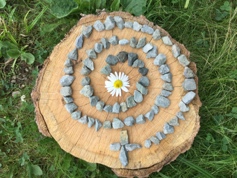 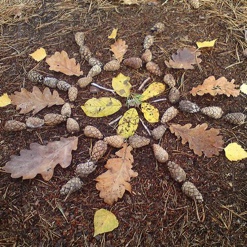 Maybe the could find some materials to make a cross? 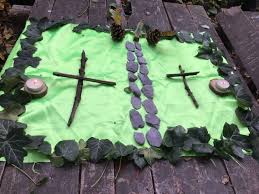 Allow the children time to look at everybodys creation. Pray together Thank you God for creation, thank you for all the animals, plants, seasons and the beautiful colours that surround us. Help us to care for and love all of creation. AmenI wonder how being outside for worship has made you feel today? Ask the children how would you finish these sentences (based on Psalm 8:3)Look at the splendour of …When I gaze at …I feel …When I touch …I know …Go in peace, go in joy, go in love to care for each other and the world.
Amen.GatherEngageRespondSendThis is the day the Lord has made.Let us rejoice and be gladAmenLight your candle Therefore encourage one another and build one another up, just as you are doing.1 Thessalonians 5:11I wonder why Paul wrote these words in his letter to the people of Thessalonica? What did he want the people there to do?Why is it important to encourage each other? How does it make you feel when someone says something lovely about you?The focus of today’s act of worship is going to be sharing good news and encouraging each other. Sharing good news can bring us hope and remind us of the good things in our world and lives. You could ask:“Who would like to share a good news story?”“I wonder if anyone has spotted someone in our class living out our vision or one of our values?”“I wonder if anyone would like to share something they have done or achieved that they are proud of?”“Is there anyone who wants to thank someone in the class for something they have done?”Pray together – Give thanks to God for all the good news stories. Thank God for each other and pray for the situations you talked about in the engage section.You could say this Bible verse together as a blessing over each other:The Lord bless you and keep you; the Lord make his face to shine upon you and be gracious to you; the Lord lift up his countenance upon you and give you peace. Numbers 6:24-26 Don’t forget to be on the lookout for good news stories, look for the hope in the everyday.Also, think about your words, make sure you use them to encourage and build each other up.Go into the world to walk in God's light, to rejoice in God's love and to reflect God's glory. 
AmenBlow out the candle 